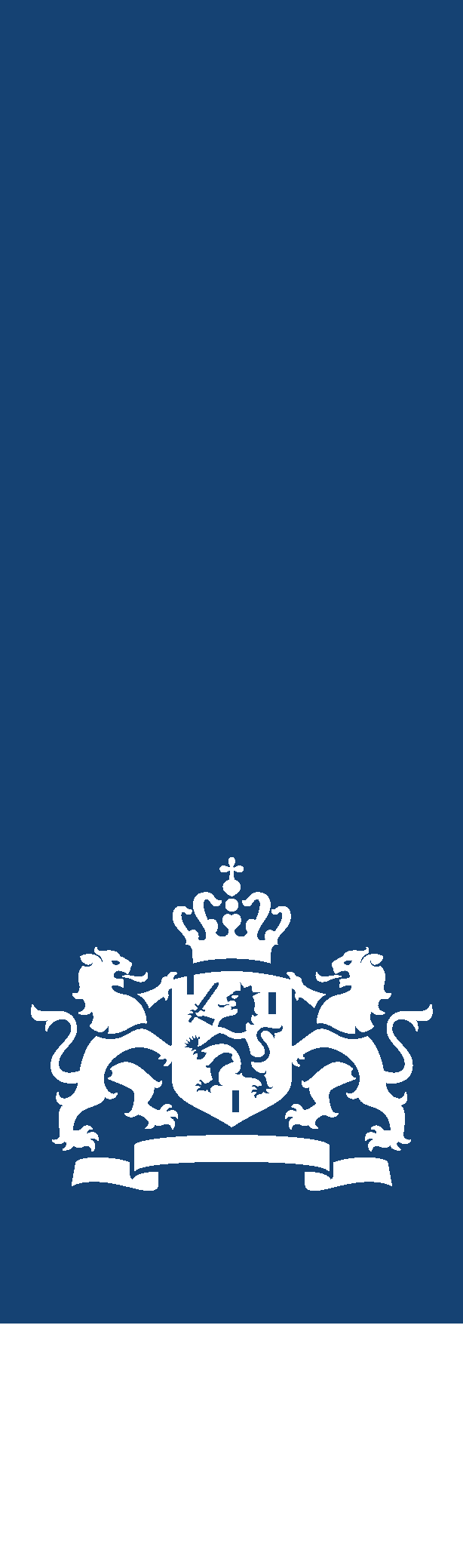 Informatiemarkten PFAS
Het ministerie van Infrastructuur en Waterstaat organiseert op 31 oktober en 4, 5 en 8 november informatiemarkten over het tijdelijk handelingskader PFAS.Doel van de informatiemarkten is het tijdelijk handelingskader nader toe te lichten. 
De informatiemarkten zijn bedoeld voor ambtenaren van decentrale overheden (bijvoorbeeld beleidsmakers, handhavers en vergunningverleners) en bedrijfsleven (bijvoorbeeld grondverzetters, baggeraars, grondbanken en reinigers). Voor beide groepen worden aparte bijeenkomsten georganiseerd. De informatiemarkten zijn:Eindhoven	31 oktober 2019: 	Aristo Eindhoven (Vestdijk 30, 5611 CC Eindhoven)		 Rotterdam  	4 november 2019: 	Engels Rotterdam (Stationsplein 45 3013 AK Rotterdam)	Groningen    	5 november 2019: 	Van der Valk Groningen Hoogkerk (Borchsingel 53,  					9766 PP Eelderwolde)
Utrecht   	8 november 2019:	Seats2Meet Utrecht (Moreelsepark 65, 
 					3511 EP Utrecht)      	         	
Wilt u een informatiemarkt bezoeken? Klik hier om u aan te melden. Op deze manier weet de organisatie wie zij kan verwachten. Indien het aantal aanmeldingen te groot is, komt u op een reservelijst te staan. Meer weten? Op de website Bodem+ staat de belangrijkste informatie over PFAS. Of neem contact met ons op via PFAS@congresbureau.nl.Directeur Waterkwaliteit, Ondergrond en MarienMevr. E.H.S. van Duin